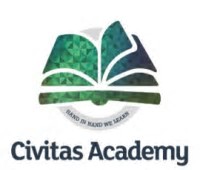 Year 1 Curriculum Overview: Spring TermSpring 1 Topic:  Moon Zoom! SubjectSkills TaughtHow can you help?EnglishOur two key texts this term will be How to Catch a Star and Man on the Moon.Writing- We will continue to work towards independently writing simple sentences and will start to introduce conjunctions such as and, because and so to join two coordinating sentences. We will develop our use of descriptive language when writing stories as well as using time connectives when creating instructions. We will have the opportunity to write some poetry about our favourite planets. The children will be encouraged to read back their writing and to edit and improve their work using the purple pen of power.   Phonics- Children will continue to develop their phonetic knowledge this term.Reading – retelling key events in a story, identifying characters, settings, problems and solutions, identifying cause and effects in simple stories and using picture and text clues to make simple predictions and inferences. Writing- Have children practice their dictated sentence of the week. You say the sentence out loud to the child, count the words, and have them record it using their sounds on paper (complete with capital letters and full stops!). Dictated sentences are great writing practice because the child only needs to think about the mechanics of their writing, not what they are going to write. Phonics/Reading- read reading books every night. Read reading books again and again to build stamina, high frequency words, and fluency. Read to your child books that are harder than their reading level to build story knowledge and vocabulary. Try www.phonicsplay.co.uk for free phonics games so that your child can practice their sounds at home! MathsWe will start the term by identifying and sorting 2D and 3D shapes. We will then move on to consolidating our addition and subtraction skills for numbers up to 20 and beyond. We will continue to work on our number formation, writing numerals and words for digits 1 to 20 and improving our presentation in our maths books. Ask your children how many shapes they can recognise in your homes or on the way to and from school. Can they tell you the properties of these shapes?  Practice writing our number to 20 and ask your children to try counting onwards and backwards from 0 to 20 and beyond.  ScienceMaterials Children will learn to identify a range of everyday materials. They will learn to distinguish between an object and the material it’s made from. They will explain the properties of materials and discuss the best one to build a spaceship.  PlantsWe will be developing our scientific investigation skills by exploring how rocket seeds will or will not grow in various environments.  Explore a range of objects in your own home, how many different everyday materials can you identify? What are some of the properties of these materials? (e.g strong, waterproof, durable, transparent) Talk to the children about what a plant needs to grow. Discuss whether plants can grow in space.ComputingChildren will learn about online safety when using technological devices. Talk about safety when using the internet. Why is it important not to play with people that we don’t know? HistorySpace RaceChildren will be learning about lives of significant individuals and how they have contributed to our lives today. We will explore the issues that earlier astronauts had when trying to travel in space and will put significant dates on a timeline.    Talk about things that may make travelling in space difficult. What has changed over the years? Predict if people will be able to travel easily to space in the future.GeographyChildren will explore and write descriptions of various environments including the moon, earth and other planets in the solar system. Discuss with your children what similarities and differences they would expect to find between various planets. RE/PSHEWe will discuss New Year Resolutions and we will all have the opportunity to make our own for the coming year. We will also learn about Chinese New Year celebrations and discover which animal represents 2019. We will continue to explore our school values of being respectful, ready and safe.Talk to your child about New Year Resolutions and goals for the year ahead. How will you track if you are achieving these goals?Art and Design & TechnologyChildren will have the opportunity to create a solar system in each classroom. They will use paper mache techniques to create planets. The children will also have the opportunity to design a space suit and a rocket that could fly to space. They will need to consider what materials they wish to use and will create a plan for their design.Give children opportunities to be creative at home! Let children raid the recycling bin and use their imaginations to create their own space rockets and new planets. Giving children time to be creative and use a range of materials encourages writing opportunities as well.MusicChildren will be learning space songs. They will learn about pitch, rhythm and timbre. They will use their voices and actions to perform a song. Give your child the opportunity to explore a range of music and artists 